УЧИЛИЩЕН ПЛАН ПРИЕМ                                                 НА ОСНОВНО УЧИЛИЩЕ „ ХРИСТО СМИРНЕНСКИ“ гр.ПАЗАРДЖИК„НИЕ УЧИМ НАШИТЕ УЧЕНИЦИ И  ГИ МОТИВИРАМЕ ДА СЛЕДВАТ МЕЧТИТЕ СИ!”За да Ви помогнем при вземането на решение и направим по-прозрачна организацията на приема в нашето училище, Ви предоставяме следната предварителна информация: 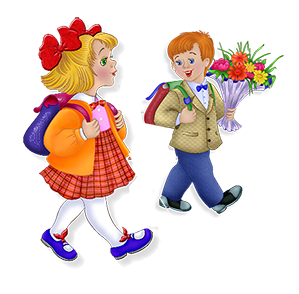 Заповед на директора на ОУ,,Христо Смирненски“ гр. Пазарджик  за утвърждаване броя на паралелките в 1 и 5 клас за учебната 2020-2021г.Определяне броя на учениците в паралелка.Обявяване на свободните места в училището.Заповед на директора на ОУ,,Христо Смирненски“ гр. Пазарджик  за определяне на Комисия за организиране  на приема на учениците от първи и пети  клас Определяне на задълженията на комисията.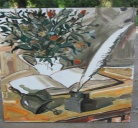                                Директор:;GSM 0885671018;Е-mail: ouhrs.pz@abv.bg      З А П О В Е Д№ 1251-315/26.03.20120 г. На основание чл.259 ал.1 т.1  , чл.142 ал.1 от ЗПУО ,  чл.41 ал.1 т.1 от Наредба №10 /01.09.2016 год. за организация на дейностите  в училищното образование и във връзка с взето решение на ПС с Протокол №4/18.02.2020 год. У Т В Ъ Р Ж Д А В А М: За учебната 2020/2021  година  в ОУ ,,Христо Смирненски” –Пазарджик   на сформирането на  две паралелки за първи клас и две паралелка в пети клас.  Решението е базирано на анализ на учениците в населеното място и съобразено с ДОС,  информационното и библиотечно  осигуряване. Да се прилагат приетите критерии за прием  при подадени по  голям брой заявления за записване в първи клас,  вписани в  разработената система за прием на ученици в първи клас в ОУ Христо Смирненски – Пазарджик, приета на ПС № 4/18.03.2020 г. и съгласувана с обществения съвет с Протокол № 3/10.03.2019г.Броят на учениците в паралелка в първи и пети  клас да отговаря на разпоредбите  на ЗПУО   за брой ученици в паралелка. 	При заявено желание на ученици и родители  да се приемат в съответните класове в които има свободни места  както следва:	2 а клас -4 ученици2 б клас -5 ученици4 б клас -1 ученик7 а клас -3 ученици7 б клас -4 ученици.Взето е решение за ЦОУД , при условие, че има подадени заявления от страна на родителите. Заповедта да се сведе до знанието на комисията по прием в училището.Контрол по заповедта ще изпълня лично.Директор:/Галина Барова/                               Директор:;GSM 0885671018;Е-mail: ouhrs.pz@abv.bg - Канцелария:034/988940З А П О В Е Д№1242-306/23.03.2020г.  На основание чл.259 ал.1 т.1  , чл.142 ал.1 от ЗПУО ,  чл.41 ал.1 т.1 от Наредба №10 /01.09.2016 год. за организация на дейностите  в училищното образование и във връзка с взето решение на ПС с Протокол №  №4/18.02.2020 год.О  П  Р Е Д Е Л Я М:Комисия за организиране  на приема на учениците от първи и пети  клас и допълване на незаетите бройки на паралелките в условията на  Наредбата  за финансирането на предучилищното и училищно образование . Комисията за организиране на план – приема за 2020/2021 г е  в състав:Председател : Боянка Серафимова Членове:Маргарита СарафскаВиктория ШарковаВенцеслава ТодороваГанка СтояноваИрина УрдеваКомисията има следните задължения:Приема и входира  заявленията за кандидатстване в първи  и пети клас. Класира  учениците според приетите на ПС  критерии.Обявява свободните места  съгласно определения график.Изготвя списъци за приетите ученици и ги поставя на видно място в училището.Приема и входира заявленията за попълване на незаетите места в другите класове.Препис от заповедта да се сведе до знанието на лицата за сведение и  изпълнение. Контрол по изпълнение на заповедта ще изпълня лично. Директор:/Галина Барова/ГРАФИК НА ДЕЙНОСТИТЕ ЗА ПРИЕМ НА УЧЕНИЦИ В 1 КЛАС В ОБЩИНСКИТЕ УЧИЛИЩА НА ТЕРИТОРИЯТА  НА ОБЩИНА ПАЗАРДЖИК ЗА УЧЕБНАТА 2020/2021г.Тодор Попов Кмет на община Пазарджик Необходими документи за записване:1.Заявление по образец, даден от училището2.Акт за раждане (копие) /оригиналът се носи за сверяване3.Удостоверение за училищна готовност (оригинал)Ако детето не е посещавало подготвителна за училище група , но е навършило 7 години, родителите декларират това обстоятелство.4.Лична здравно-профилактична карта и профилактичен картон с имунизации5.Лична карта на родител, за удостоверяване критерий за близостта на училището до настоящия адрес на родителите /настойниците и/или най- кратко време за достигане до училище (във връзка с класирането на учениците, при по-голям брой желаещи от броя на местата за записване)КРИТЕРИИ ЗА ПОДБОР когато броят на подадените заявления е по-голям от броя на местата за обучение:Близост до училището (доказва се с адресна регистрация, непроменена след 01.01.2020 г. на съответната година)дете с трайни увреждания над 50%дете с двама починали родителидруги деца в семейството, обучаващи се в училището или обучавани и завършили степента си на образование в училището.Родители, работещи в институции в близост до училището.Не се прилагат критерии за прием на ученици в паралелки за І-ви клас, когато броят на желаещите да се запишат в тях деца, не надвишава обявените места.Записването на ученици в първи клас в ОУ ,,Христо Смирненски”- Пазарджик за учебната 2020/2021г. се извършва от родителите/настойници в обявените срокове, с обявените документи за прием и  записване, в деловодството на училището (на ІІІ-ия етаж, стая 1- г-жа  Ирина Урдева - ЗАТС).      Списъците с приетите деца за обучение в І клас се поставят на видно място в училището и на сайта на ОУ,,Христо Смирненски“ гр. Пазарджик в обявените срокове.Наличието на свободни (незаети места) се обявява на информационното табло и на сайта на ОУ,,Христо Смирненски“ гр. Пазарджик  в обявените срокове .Приемът на ученици в първи клас приключва със запълване на обявените свободни места, но не по-късно от 14.09.2020г.ПРИЕМ В ГРУПА  за ЦЕЛОДНЕВНА ОРГАНИЗАЦИЯ НА УЧЕБНИЯ ДЕН За учебната 2020/2021г. в училището ще бъде осъществен прием на 25 ученици от  І клас.Заявленията /по образец/ за прием в групата за целодневна организация на учебния ден, се приемат от комисията  в деня на записването на учениците до запълване на местата в групата за целодневна организация , но не по-късно от 15.06.2020 г. В  групите за целодневна организация-ІІ клас, ІІІ клас и ІV клас) свободните места се попълват  не по-късно от 14.09.2020 г. СРОК ДЕЙНОСТДо 29.05.2020г.Подаване заявления за участие в първо класиране02.06.2020гОбявяване на списъците с приетите ученици на 1-во класиране03.06.2020г – 09.06.2020г.Записване на приетите ученици на първо класиране.До 16.30ч. на 10.06.2020г.Обявяване на свободните места за второ класиране11.06.2020г.- 15.06.2020г.Подаване на заявления за участие във второ класиране.До 16.30ч. на 16.06.2020г.Обявяване на списъците с приетите ученици на 2 -ро класиране 17.06.2020г – 18.06.2020г.Записване на учениците от 2-ро класиранеДо 16.30ч. на 19.06.2020г.Обявяване на свободните места22.062020г. – 11.09.2020г.Попълване на свободните места по реда на подаване на документи